Supporting informationFocal Adhesion Clustering Drives Endothelial Cell Morphology on Patterned Surfaces C.F. Natale1,2, J. Lafaurie-Janvore1, M. Ventre3, A. Babataheri1, A.I. Barakat11 Hydrodynamics Laboratory, Ecole Polytechnique, CNRS UMR7646, Palaiseau, France2 Interdisciplinary Research Center in Biomedical Materials, University of Naples Federico II, Naples 80125, Italy3Department of Chemical, Materials and Industrial Production Engineering and Interdisciplinary Research Centre on Biomaterials , University of Naples Federico II, Italy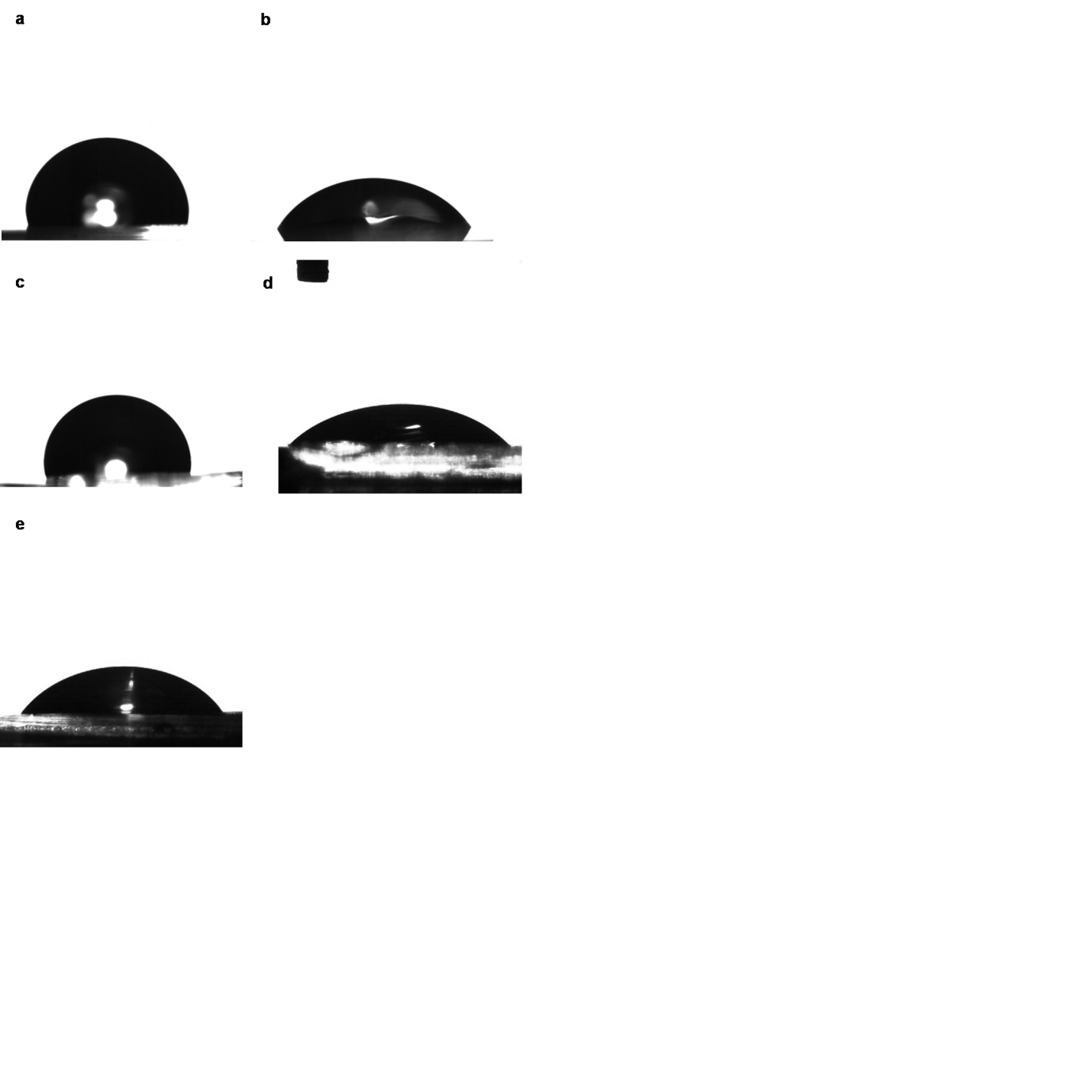 Figure S1: Spreading of water droplets on Un (a), µP (b), µG (c), Un* (d), µG* (e) substrates. 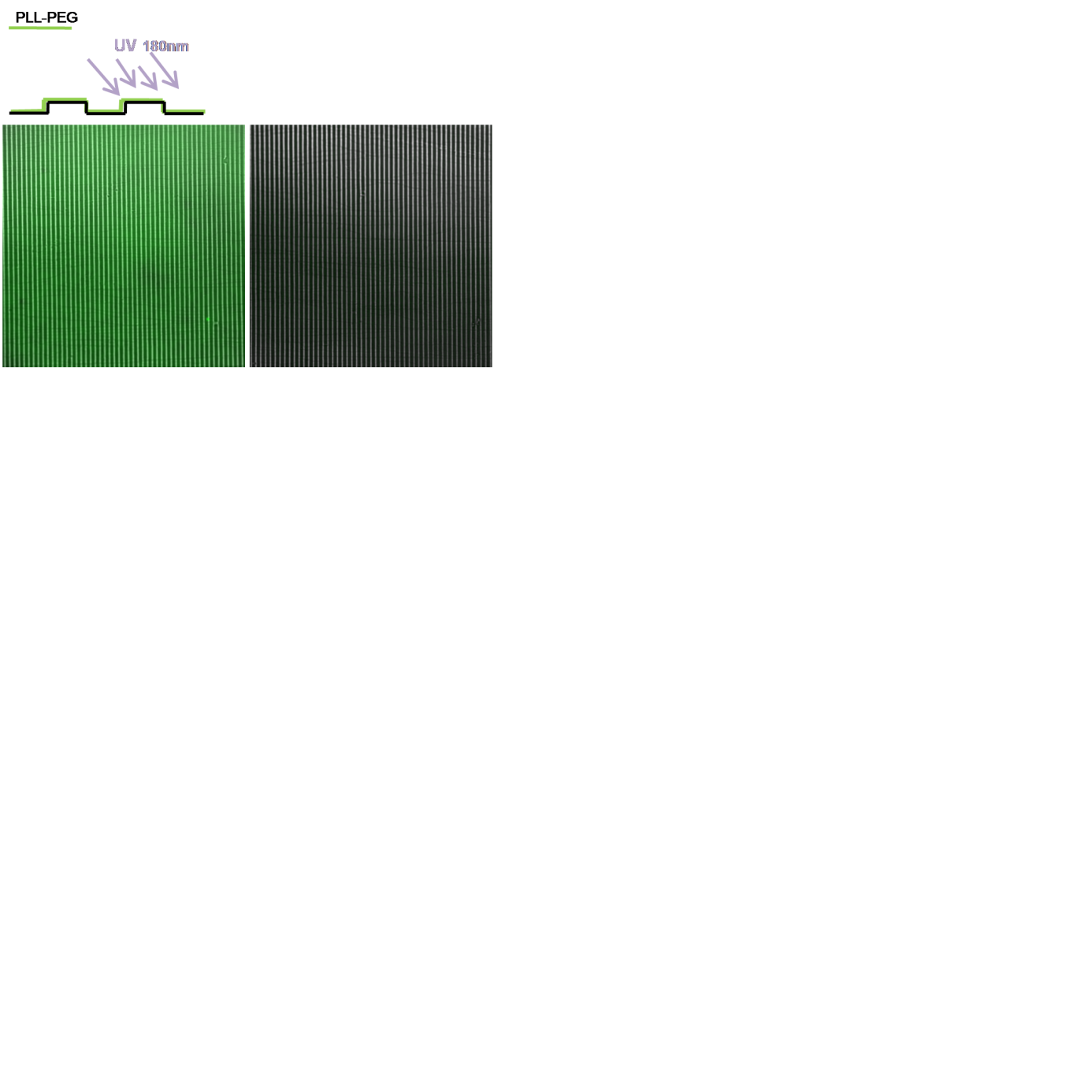 Figure S2: Fabrication of the µG* substrates. Epifuorescent images of a µG* substrate coated with FITC-PLL-PEG before and after UV irradiation.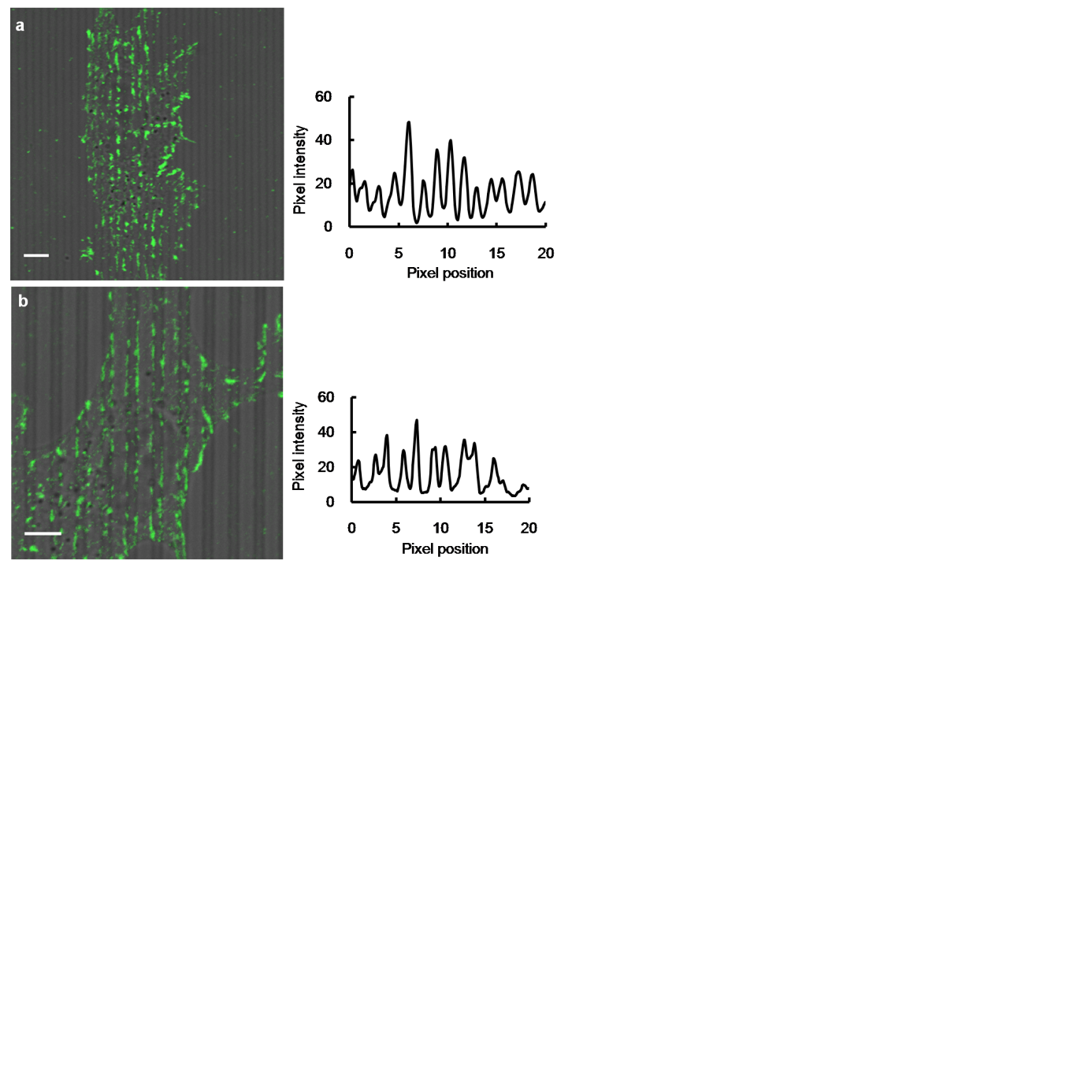 Figure S3: Z-stack projection confocal image and corresponding fluorescence intensity distribution profile of a BAEC cultured for 24 hrs on µG-0.7µm (a) and µG-2µm (b) substrates. FAs (green) were visualized with anti-vinculin antibody and superimposed onto the transmission image (grayscale). The zero position corresponds to the beginning of a ridge. Scale bar is 4 µm.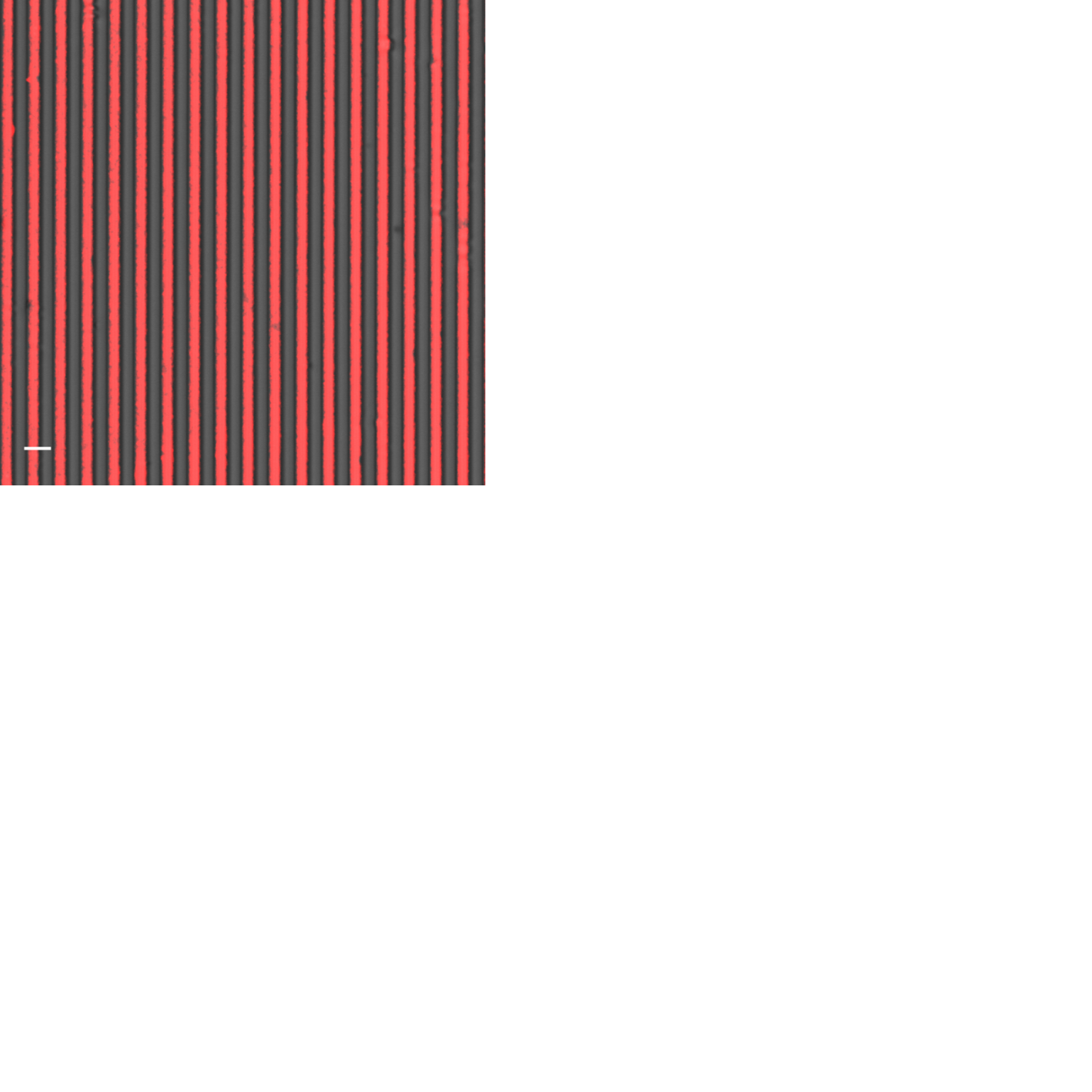 Figure S4: Z-stack projection confocal image of fibronectin distribution (red) superimposed on the transmission image (grayscale) of a µG-FnR substrate. Scale bar is 10 µm.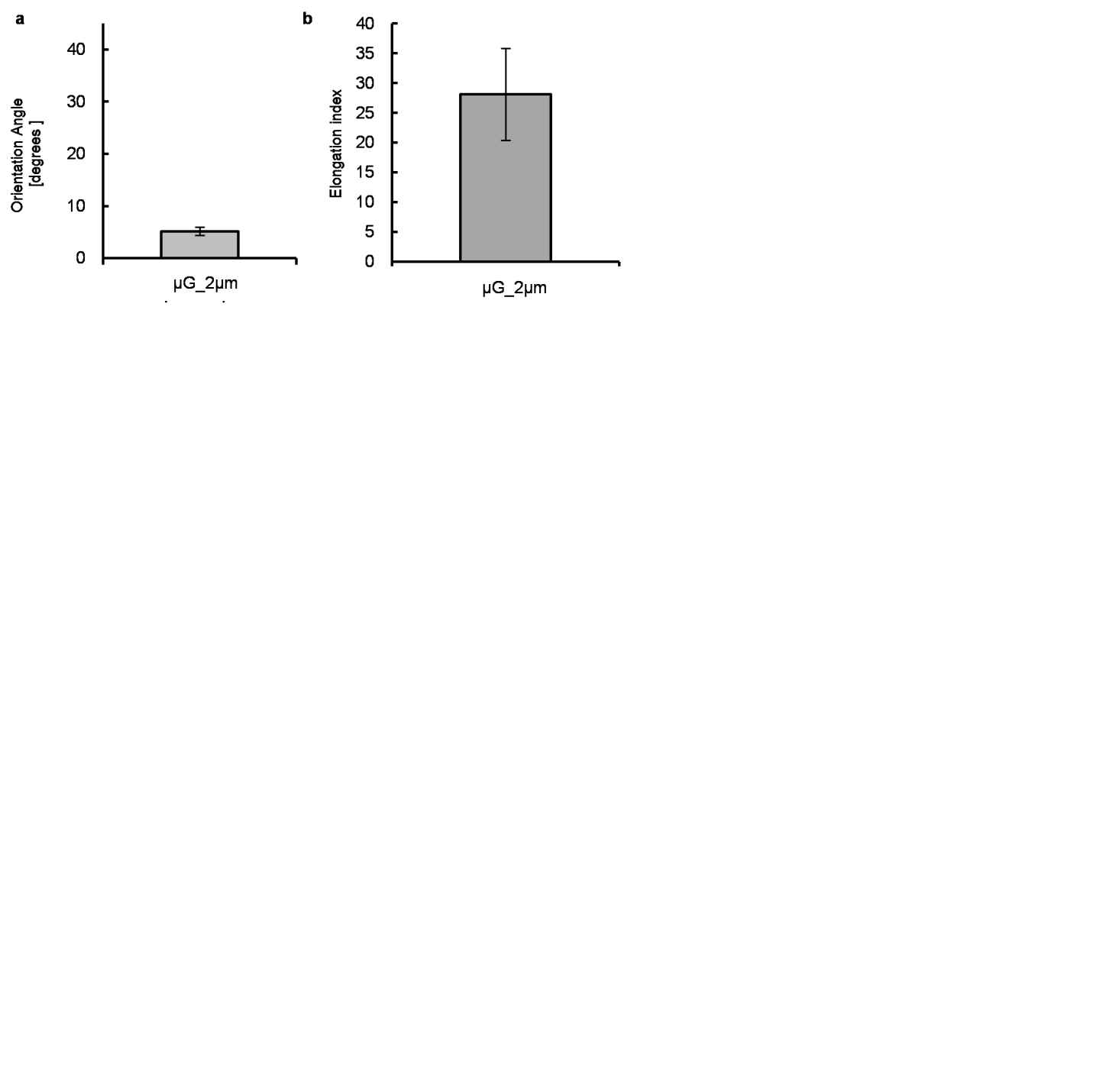 Figure S5: Cell orientation (a) and elongation index (b) for BAECs (n=23 cells) cultured on a µG_2 µm surface. Data are mean±SEM.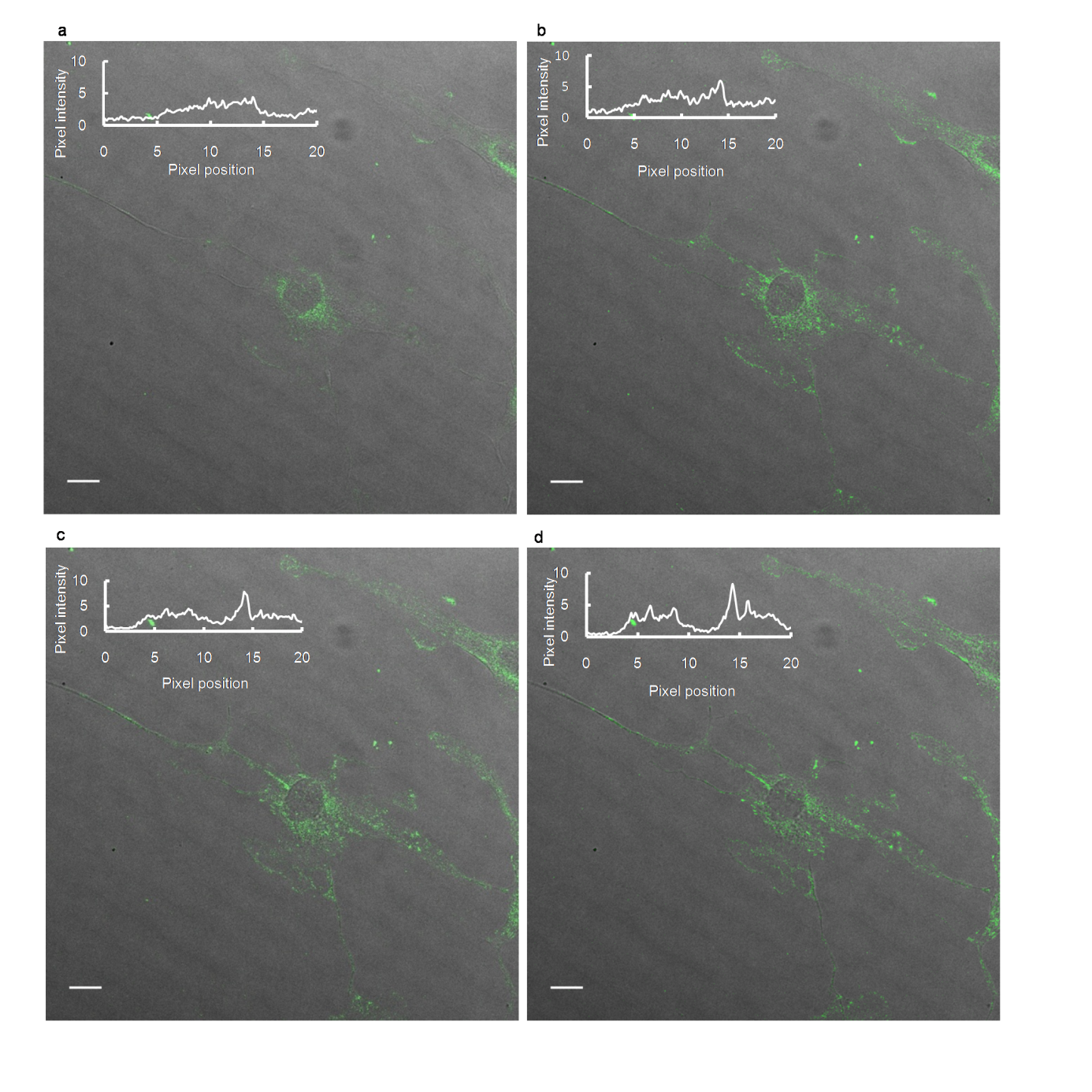 Figure S6: Confocal z-scan imaging and corresponding fluorescence intensity distribution profiles of BAECs cultured for 24 hrs on a µG substrate in the presence of blebbistatin (a=apical plane, d=basal plane). FAs (green) were visualized with an anti-vinculin antibody and were superimposed on the transmission image (grayscale). The zero position corresponds to the beginning of a ridge. Scale bar is 5 µm.